Publicado en España el 27/01/2023 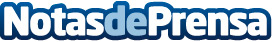 "Grupo Esneca Formación, empresa saludable": un referente en la promoción de la salud en la oficina La institución educativa ha organizado un ciclo de talleres, empezando por una sesión dedicada a trabajar el suelo pélvico, para inculcar hábitos saludables entre sus empleadosDatos de contacto:Grupo Esneca Formación 644 522 539Nota de prensa publicada en: https://www.notasdeprensa.es/grupo-esneca-formacion-empresa-saludable-un Categorias: Nacional Sociedad Cataluña Eventos Recursos humanos Fisioterapia Oficinas http://www.notasdeprensa.es